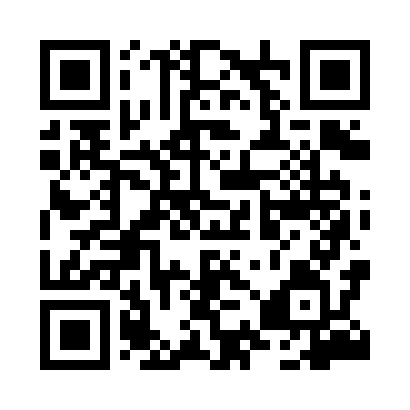 Prayer times for Doluszyce, PolandWed 1 May 2024 - Fri 31 May 2024High Latitude Method: Angle Based RulePrayer Calculation Method: Muslim World LeagueAsar Calculation Method: HanafiPrayer times provided by https://www.salahtimes.comDateDayFajrSunriseDhuhrAsrMaghribIsha1Wed2:555:1412:355:417:5710:072Thu2:525:1212:355:427:5910:103Fri2:485:1112:355:438:0010:134Sat2:455:0912:355:448:0210:155Sun2:425:0712:355:458:0310:186Mon2:395:0612:355:458:0510:217Tue2:365:0412:355:468:0610:248Wed2:325:0212:355:478:0810:279Thu2:295:0112:355:488:0910:3010Fri2:264:5912:355:498:1110:3211Sat2:234:5812:355:508:1210:3512Sun2:204:5612:355:518:1410:3813Mon2:194:5512:355:528:1510:4114Tue2:184:5312:355:528:1710:4315Wed2:184:5212:355:538:1810:4416Thu2:174:5112:355:548:1910:4417Fri2:174:4912:355:558:2110:4518Sat2:164:4812:355:568:2210:4519Sun2:164:4712:355:568:2310:4620Mon2:154:4612:355:578:2510:4721Tue2:154:4412:355:588:2610:4722Wed2:154:4312:355:598:2710:4823Thu2:144:4212:356:008:2910:4824Fri2:144:4112:356:008:3010:4925Sat2:134:4012:356:018:3110:5026Sun2:134:3912:356:028:3210:5027Mon2:134:3812:366:028:3310:5128Tue2:124:3712:366:038:3510:5129Wed2:124:3612:366:048:3610:5230Thu2:124:3612:366:048:3710:5231Fri2:124:3512:366:058:3810:53